		В соответствии с Уставом внутригородского Муниципального образования Санкт-Петербурга муниципальный округ Лиговка-Ямская, утверждённым решением 	Муниципального Совета Муниципального образования Лиговка-Ямская от 23.06.2011 г. № 159, Положением "О местной Администрации внутригородского Муниципального образования Санкт-Петербурга муниципальный округ Лиговка-Ямкая", утверждённым решением Муниципального Совета Муниципального образования Лиговка-Ямская 08.11.2012 г. № 224, местная Администрация Муниципального образования Лиговка - ЯмскаяП О С Т А Н О В Л Я Е Т:1. Внести изменения в постановление местной Администрации Муниципального образования Лиговка-Ямская от 08.12.2014 г. № 140 "О создании муниципального бюджетного учреждения по оказанию муниципальных услуг "Лиговка-Ямская":	1.1. В приложении № 1 к указанному постановлению:пункт 4.6. исключить;пункт 4.7. изложить в следующей редакции:	"4.7. Взаимодействие учреждения с местной Администрацией при осуществлении им бюджетных полномочий получателя бюджетных средств осуществляется в соответствии с Бюджетным кодексом Российской Федерации, Федеральными законами, регулирующими порядок осуществления закупок бюджетными учреждениями";пункт 4.7. считать пунктом 4.6.; пункт 4.8. считать пунктом 4.7.2.       Поручить директору   муниципального 	бюджетного учреждения  по      	оказанию 	муниципальных услуг 	"Лиговка-Ямская" (Зазулин Г.В.)        	осуществить необходимые юридические действия по 	государственной  	регистрации изменений в учредительные 	документы муниципального бюджетного учреждения  по оказанию 	муниципальных услуг 	"Лиговка-Ямская" в 	установленном 	законом 	порядке.3.   Опубликовать    настоящее   постановление   в    официальном     	печатном    	издание 	Муниципального   Совета     Муниципального    	образования Лиговка-Ямская - газете  «Лиговка-Ямская»  и    	разместить   в информационно - телекоммуникационной  сети  	«Интернет»    на   официальном сайте  Муниципального образования 	Лиговка-Ямская (ligovka-yamskaya.sankt-peterburg.info).4.   	Направить   настоящее   постановление   для включения в Регистр 	нормативных правовых актов Санкт -Петербурга 	в электронной 	форме.5.   		Настоящее    постановление  вступает  в силу на следующий день после 		дня  его официального опубликования (обнародования).6.   		Контроль  за  выполнением  настоящего  постановления оставляю за 			собой.И.о. Главы местной Администрации                                        Е.И. Месникова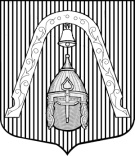 МЕСТНАЯ  АДМИНИСТРАЦИЯВНУТРИГОРОДСКОГО МУНИЦИПАЛЬНОГО  ОБРАЗОВАНИЯ САНКТ-ПЕТЕРБУРГА МУНИЦИПАЛЬНЫЙ ОКРУГ ЛИГОВКА-ЯМСКАЯМЕСТНАЯ  АДМИНИСТРАЦИЯВНУТРИГОРОДСКОГО МУНИЦИПАЛЬНОГО  ОБРАЗОВАНИЯ САНКТ-ПЕТЕРБУРГА МУНИЦИПАЛЬНЫЙ ОКРУГ ЛИГОВКА-ЯМСКАЯМЕСТНАЯ  АДМИНИСТРАЦИЯВНУТРИГОРОДСКОГО МУНИЦИПАЛЬНОГО  ОБРАЗОВАНИЯ САНКТ-ПЕТЕРБУРГА МУНИЦИПАЛЬНЫЙ ОКРУГ ЛИГОВКА-ЯМСКАЯМЕСТНАЯ  АДМИНИСТРАЦИЯВНУТРИГОРОДСКОГО МУНИЦИПАЛЬНОГО  ОБРАЗОВАНИЯ САНКТ-ПЕТЕРБУРГА МУНИЦИПАЛЬНЫЙ ОКРУГ ЛИГОВКА-ЯМСКАЯПОСТАНОВЛЕНИЕПОСТАНОВЛЕНИЕПОСТАНОВЛЕНИЕПОСТАНОВЛЕНИЕ5 октября 2015 г.                     №     №122"О внесении изменений в постановление местной Администрации Муниципального образования Лиговка-Ямская от 08.12.2014 г. № 140" О создании муниципального бюджетного учреждения по оказанию муниципальных услуг "Лиговка-Ямская""О внесении изменений в постановление местной Администрации Муниципального образования Лиговка-Ямская от 08.12.2014 г. № 140" О создании муниципального бюджетного учреждения по оказанию муниципальных услуг "Лиговка-Ямская"